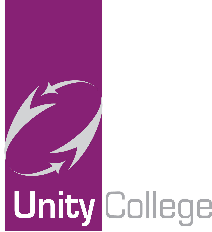 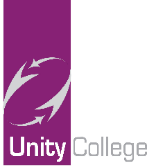 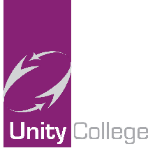 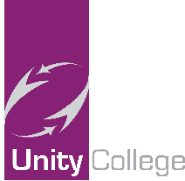 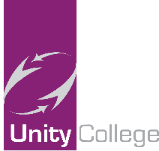 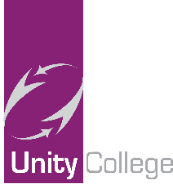 You will learnOnline ResourcesTeaching Resources/LinksEnglish Literature – A Christmas Carol/Blood Brothers/MacbethThe key events in each text.How characters are presented and described.Charles Dickens’/Willy Russell’s ‘big ideas’ in the texts.Charles Dickens’/Willy Russell’s key messages about the texts.How to analyse the language and methods in key extracts from the texts.How to closely analyse words and language features in key quotes from the texts. How to link the writers’ messages and big ideas to key moments in the texts.How to use knowledge of the whole text to make links between extracts and the wider texts. How to develop ideas with sufficient detail for essay writing.How to analyse and discuss unseen poetry.How to compare methods used in different poems.GCSE POD. All ‘A Christmas Carol’ GCSE pods on characters, themes and key quotes. BBC Bitesize - A Christmas Carol – AQA Exam Board - plot summary, characters, themes, form, structure, language and the sample exam question. https://www.bbc.co.uk/bitesize/topics/zwhkxsg A Christmas Carol E-text https://www.dickens-online.info/a-christmas-carol.html ‘e notes’ – A Christmas Carol – chapter summaries, themes, characters, analysis. https://www.enotes.com/topics/christmas-carol Spark Notes - A Christmas Carol – summary, characters and quotes.https://www.sparknotes.com/lit/christmascarol/  GCSE POD. All ‘Blood Brothers’ GCSE pods on characters, plot overviews, themes and key quotes. BBC Bitesize – Blood Brothers – AQA Exam Board – plot summary, characters, themes, structure, language & sample exam question.https://www.bbc.co.uk/bitesize/topics/zxv7sg8 Seneca Learning – English Lit: AQA GCSE Blood Brothershttps://app.senecalearning.com/dashboard/courses/addYork Notes – Blood Brothers – Themes, Characters, Context and Key Pointshttps://www.yorknotes.com/gcse/english-literature/blood-brothers-2017/revision-cards/01_themes GCSE POD. All ‘Macbeth’ GCSE pods on characters, plot overviews, themes and key quotes. BBC Bitesize - Macbeth – AQA Exam Board - plot summary, characters, themes, form, structure, language and the sample exam question. https://www.bbc.co.uk/bitesize/topics/zgq3dmn Macbeth E-text with modern translationhttps://www.sparknotes.com/nofear/shakespeare/macbeth/page_2/  ‘e notes’ – A Christmas Carol – act and scenes summaries, themes, characters, analysis. https://www.enotes.com/topics/macbeth Spark Notes – Macbeth – summary, characters, main ideas, quotes and further study.https://www.sparknotes.com/shakespeare/macbeth/Seneca Learning – English Lit: AQA GCSE A Macbethhttps://app.senecalearning.com/dashboard/courses/add Cliffs Notes – Macbeth – Scenes and Charactershttps://www.cliffsnotes.com/literature/m/macbeth/macbeth-at-a-glance CGP A Christmas Carol – The Text GuideCGP A Christmas Carol WorkbookTarget Grade 5 Get Back on Track English Literature – A Christmas CarolCGP Macbeth – The Text GuideCGP Macbeth WorkbookCGP Blood Brothers – The Text GuideCGP Blood Brothers WorkbookWork pack of resources are available from the English Office.Additional ResourcesAdditional ResourcesAdditional ResourcesYouTube – Mr Bruff – A Christmas Carol: Top Set Analysis - https://www.youtube.com/watch?v=e98F6whQUFM&safe=active YouTube – Mr Watson – A Christmas Carol – Plot Overview - https://www.youtube.com/watch?v=yPmW8eGxfl8 York Notes for GCSE – A Christmas Carol Workbook & A Christmas Carol Study GuideBlood Brothers – Full online play - https://www.youtube.com/watch?v=A9mbfRiZ2Bk&t=277s&safe=active; York Notes for GCSE – Blood BrothersYouTube – Mr Bruff – Macbeth - https://www.youtube.com/watch?v=TZGeaiEF3AI&t=434s&safe=active York Notes for GCSE – Macbeth Study Guide Macbeth – Plot Summary In 60 Seconds - https://www.youtube.com/watch?v=SfjZv2mILH8&t=19sYouTube – Mr Bruff – A Christmas Carol: Top Set Analysis - https://www.youtube.com/watch?v=e98F6whQUFM&safe=active YouTube – Mr Watson – A Christmas Carol – Plot Overview - https://www.youtube.com/watch?v=yPmW8eGxfl8 York Notes for GCSE – A Christmas Carol Workbook & A Christmas Carol Study GuideBlood Brothers – Full online play - https://www.youtube.com/watch?v=A9mbfRiZ2Bk&t=277s&safe=active; York Notes for GCSE – Blood BrothersYouTube – Mr Bruff – Macbeth - https://www.youtube.com/watch?v=TZGeaiEF3AI&t=434s&safe=active York Notes for GCSE – Macbeth Study Guide Macbeth – Plot Summary In 60 Seconds - https://www.youtube.com/watch?v=SfjZv2mILH8&t=19sYouTube – Mr Bruff – A Christmas Carol: Top Set Analysis - https://www.youtube.com/watch?v=e98F6whQUFM&safe=active YouTube – Mr Watson – A Christmas Carol – Plot Overview - https://www.youtube.com/watch?v=yPmW8eGxfl8 York Notes for GCSE – A Christmas Carol Workbook & A Christmas Carol Study GuideBlood Brothers – Full online play - https://www.youtube.com/watch?v=A9mbfRiZ2Bk&t=277s&safe=active; York Notes for GCSE – Blood BrothersYouTube – Mr Bruff – Macbeth - https://www.youtube.com/watch?v=TZGeaiEF3AI&t=434s&safe=active York Notes for GCSE – Macbeth Study Guide Macbeth – Plot Summary In 60 Seconds - https://www.youtube.com/watch?v=SfjZv2mILH8&t=19sYou will learnOnline ResourcesTeaching Resources/LinksEnglish Language – Reading and WritingHow to select relevant quotes from a text to back up your ideas.How to analyse the language features and word choices in a text.How to discuss the similarities within texts.How to compare the different viewpoints presented within texts.How to evaluate texts critically.How to write formal letters accurately for an appropriate audience.How example letters are set out.How to include methods for effect in nonfiction writing.How to present an argument in a nonfiction writing style.How to deconstruct model letters.How to practise writing letter in a persuasive and opinionated style.How to write letters and present your ideas in clear paragraphs and clear sentences.How to self-mark your own writing against a success criterion.English Language – Paper One ReadingHow to analyse language features and word choices in a textHow to discuss the structure of a textHow to evaluate ideas in a textHow to express opinions about a textKerboodle – AQA English Language Kerboodle Book 1: Developing the Skills for Learning and Assessment Chapter 3: Trapped – P84 to page 112. https://www.kerboodle.com/api/courses/48523/interactives/99915.htmlBBC Bitesize (Reading Non-fiction)https://www.bbc.co.uk/bitesize/examspecs/zcbchv4BBC Bitesize (Writing Non-fiction)https://www.bbc.co.uk/bitesize/topics/zs3chv4 Seneca Learning - English Language AQA GCSE – key terms, language techniques, Paper 2: Reading.https://app.senecalearning.com/dashboard/courses/add?Price=FreeSeneca Learning - English Language AQA GCSE – key terms, language techniques, Paper 2: writing & Paper 1: Readinghttps://app.senecalearning.com/dashboard/courses/add?Price=FreeCGP AQA English Language Exam Practice Workbook: P54 - 55Revise AQA Language targeting Grade 5: 84 - 114Revise AQA English Language targeting grades 6-9: P82 - 110AQA GCSE English Language Reading Skills targeting grade 5: P16, P68 - 78, P96Work pack of resources are available from the English Office.Additional ResourcesAdditional ResourcesAdditional ResourcesYouTube – Mr Bruff –   English Language Paper 2- https://www.youtube.com/watch?v=yKZ_Tr2Y-CE&list=PLqGFsWf-P-cB-GSeqYup7PXId4pbldQVq&safe=activeSave My Exams – Article Writing Advice - https://www.savemyexams.co.uk/gcse-english-language-aqa-new/paper-2/section-b-writing/form-article/ Save My Exams – Letter Writing Advice - https://www.savemyexams.co.uk/gcse-english-language-aqa-new/paper-2/section-b-writing/form-letter/ YouTube – Mr Bruff –   English Language Paper 2- https://www.youtube.com/watch?v=yKZ_Tr2Y-CE&list=PLqGFsWf-P-cB-GSeqYup7PXId4pbldQVq&safe=activeSave My Exams – Article Writing Advice - https://www.savemyexams.co.uk/gcse-english-language-aqa-new/paper-2/section-b-writing/form-article/ Save My Exams – Letter Writing Advice - https://www.savemyexams.co.uk/gcse-english-language-aqa-new/paper-2/section-b-writing/form-letter/ YouTube – Mr Bruff –   English Language Paper 2- https://www.youtube.com/watch?v=yKZ_Tr2Y-CE&list=PLqGFsWf-P-cB-GSeqYup7PXId4pbldQVq&safe=activeSave My Exams – Article Writing Advice - https://www.savemyexams.co.uk/gcse-english-language-aqa-new/paper-2/section-b-writing/form-article/ Save My Exams – Letter Writing Advice - https://www.savemyexams.co.uk/gcse-english-language-aqa-new/paper-2/section-b-writing/form-letter/ You will learnOnline ResourcesTeaching Resources/LinksFactors, Multiples & Primes	Using prime factors for highest common factors & lowest common multiples.Applications of HCF and LCM.Four rules with FractionsAdd and subtract mixed fractions.Multiply mixed fractions.Divide mixed fractions.PercentagesSimple interest & compound interest.Problems with percentage increase and decrease.Reverse percentage (finding the original value).Direct proportion.Indirect proportion. Ratio & proportionDividing in a ratio given a difference between values.Ratio that can be written as a three-part ratio.Ratio, fraction and percentage real-life problems.Finding the maximum possible given ingredients for a recipe.Real life proportion problems.Compound measuresSpeed, distance and time.Problem solving with speed, distance and time.Using the formula for density.Using the formula for pressure.Hegarty Maths Clips:29-3234-3665-6668-7273-7693-9591-9279, 96343346
334,337332335739-742341 – 342339-342716 – 724725-731734-737734-737KS4 CGP textbook Pages:Section 4.2 Page 36Section 4.3 Page 38Section 5.4 Page 48Section 5.5 Page 51Section 7.4 Page 87Section 7.4 Page 86Section 7.3 Page 85Section 14.1 Page 161Section 14.2 Page 165
Section 6.2 Pages 66 – 72Section 6.3 Pages 66 – 72Section 6.4 Pages 66 – 72Section 6.5 Pages 66 – 72Section 6.6 Pages 66 – 72Section 6.6 Pages 66 – 72
Section 17.1 Page 201Section 17.2 Page 203Section 17.3 Page 204
Section 17.3 Page 204Additional ResourcesAdditional ResourcesAdditional Resourceshttps://www.mathsgenie.co.uk/https://www.onmaths.com/https://www.bbc.co.uk/bitesize/subjects/z38pycwhttps://www.mathsgenie.co.uk/https://www.onmaths.com/https://www.bbc.co.uk/bitesize/subjects/z38pycwhttps://www.mathsgenie.co.uk/https://www.onmaths.com/https://www.bbc.co.uk/bitesize/subjects/z38pycwYou will learnOnline ResourcesTeaching Resources/LinksBoundsFind the upper and lower bounds.Find the maximum and minimum value when adding and multiplying.To understand complications for the maximum and minimum when dividing and subtracting.GraphsVelocity/time graph.Estimating the area under the curve.Using gradients of a tangent to a curve to find rates of change.Equations of a circle.Plot cubic and reciprocal.Working with exponential graph.Indices and SurdsWorking with negative and fractional indices.Simplify Surds.Add, subtract, multiply and divide surds.Multiply out brackets with surds.Rationalising the denominator.Quadratic equationsSolving quadratics using the quadratic formula.Solve equations by completing the square.Identify the significant points on a quadratic curve.Solve one linear and one non-linear equation simultaneously.Solve quadratic equations using the method of intersection.Hegarty Maths Clips:139, 776-777776-777776-777880-886891 – 893887 – 890778-779298-302800,802-803108-110111-112115113-114116-117118-119241-242235-239253-257246259-260KS3 CGP textbook Pages:Section 2.2 Page 14-16Section 2.2 Page 14-16Section 2.2 Page 14-16Section 25.3 Page 238 - 241Section 25.3 Page 238 - 241Section 17.6 Page 171Section 16.6 Page 151Section 16.2-16.3 Page 145 - 147Section 16.5 Page 150Section 7.2 Page 68-70Section 7.4 Page 73 – 76Section 7.4 Page 73 – 76Section 7.4 Page 73 – 76Section 7.4 Page 73 – 76Section 11.3 Page 102Section 11.2 Page 100Section 17.5 Page 170Section 17.5 Page 170Additional ResourcesAdditional ResourcesAdditional Resourceshttps://www.mathsgenie.co.uk/https://www.onmaths.com/https://www.bbc.co.uk/bitesize/subjects/z38pycwhttps://www.mathsgenie.co.uk/https://www.onmaths.com/https://www.bbc.co.uk/bitesize/subjects/z38pycwhttps://www.mathsgenie.co.uk/https://www.onmaths.com/https://www.bbc.co.uk/bitesize/subjects/z38pycwYou will learnOnline ResourcesTeaching Resources / LinksBiology – Organising an EcosystemTo be able to explainHow the numbers of predators and prey in a community are related.The processes that remove carbon dioxide from the atmosphere and return it.What biodiversity is and why it is important.How human activities can poison the land and water.Kerboodle Digital Book for Biology Combined Science: P224-245Seneca Learning – Combined Science Biology: AQA GCSE – 7 EcologyGCSE POD – Combined Science 4. 7 EcologyCollins AQA Combined Science Trilogy Revision Guide: P74-109CGP – GCSE Combined Science Exam Practice:Foundation P69-80Higher P87-100Knowledge Organiser Foundation: P37-41Knowledge Retriever Foundation: P95-105Knowledge Organiser Higher: P37-41Knowledge Retriever Higher: P95-105Chemistry – Structure and BondingTo be able to explainHow ionic compounds are held together.How covalent bonds are formed and how they can be represented.The general properties of ionic and covalent structures.Kerboodle Digital Book Chemistry for Combined Science: P34-55Seneca Learning – Combined Science Chemistry: AQA GCSE – 2 Chemical BondingGCSE POD – Combined Science 5.2 Bonding, Structure and the Properties of Matter.Collins AQA Combined Science Trilogy Revision Guide: P94-130CGP – GCSE Combined Science Exam Practice:Foundation P97-107Higher P124-138Knowledge Organiser Foundation: P51-55Knowledge Retriever Foundation: P129-139Knowledge Organiser Higher: P50-54Knowledge Retriever Higher: P125-135Physics – Electric CircuitsTo be able to explainWhat is meant by current, voltage and resistance.How current and voltage differ in series and parallel circuits.What the IV characteristic curves are for a fixed resistor, filament lamp and diode.Kerboodle Digital Book Physics for Combined Science: Pg46-57Seneca Learning – Combined Science Physics: AQA GCSE – 2 ElectricityGCSE POD – Combined Science 6.2 ElectricityCollins AQA Combined Science Trilogy Revision Guide: P188-221CGP – GCSE Combined Science Exam Practice:Foundation P161-172Higher P207-220Knowledge Organiser Foundation: P82-87Knowledge Retriever Foundation: P207-221Knowledge Organiser Higher: P82-87Knowledge Retriever Higher: P207-221Additional ResourcesAdditional ResourcesAdditional Resourceshttps://www.bbc.co.uk/bitesize/        https://www.thenational.academy/      https://www.freesciencelessons.co.uk/  https://www.bbc.co.uk/bitesize/        https://www.thenational.academy/      https://www.freesciencelessons.co.uk/  https://www.bbc.co.uk/bitesize/        https://www.thenational.academy/      https://www.freesciencelessons.co.uk/  You will learnOnline ResourcesTeaching Resources/LinksTo understand the changing patterns of global energy and how this can lead to conflict​To examine the factors affecting energy consumption.​To understand the impacts that energy insecurity might have on a country​To understand the difference between renewable and non-renewable energy sourcesTo evaluate the advantages and disadvantages of fracking.​​To identify ways to conserve energy and assess how this contributes to sustainability.​To examine a sustainable energy project in Nepal.​To understand how micro-hyrdo power plants workhttps://www.bbc.co.uk/bitesize/guides/zxc2sg8/revision/1https://www.bbc.co.uk/bitesize/guides/zxc2sg8/revision/2https://www.bbc.co.uk/bitesize/guides/zxc2sg8/revision/3https://www.youtube.com/watch?v=cnZ9tYpkEfMhttps://www.youtube.com/watch?v=1kUE0BZtTRchttps://www.youtube.com/watch?v=Uti2niW2BRA (information on what fracking is and the advantages and disadvantages)https://www.bbc.co.uk/bitesize/guides/zxc2sg8/revision/5https://www.internetgeography.net/sustainable-energy-supplies-quiz/https://www.youtube.com/watch?v=MXYJYNZpPmo (video on micro hydro in Nepal)https://members.gcsepod.com/shared/podcasts/title/12124 (various pods on demand, increasing energy (renewable and non-renewable) and sustainability)https://www.internetgeography.net/geography-quizzes/ (scroll down to the resource management section and work on the 5 energy quizzes Purple Revision Guide (Pearson Revise AQA GCSE 9-1 Geography): P115-118 (and the same in the corresponding workbook). Green GCSE AQA Geography Revision Guide (CGP), P113-120. White AQA 9-1 GCSE Geography Book P356-371 Work pack of resources are available upon request from Humanities OfficeAdditional Resources Additional Resources Additional Resources News articles on fracking from Wider World (available in Year 11 master pack)The following website https://www.internetgeography.net/ is excellent as a general revision resource that students can use. There are quizzes on every section of the course you study.  Seneca learning is a fantastic resource for students to use for revision. Assignments and revision tasks will be set throughout the year. To access go to https://senecalearning.com/en-GB/ and then click onto “classes and assignments” and then “join class” and use the code b7vru7h06sNews articles on fracking from Wider World (available in Year 11 master pack)The following website https://www.internetgeography.net/ is excellent as a general revision resource that students can use. There are quizzes on every section of the course you study.  Seneca learning is a fantastic resource for students to use for revision. Assignments and revision tasks will be set throughout the year. To access go to https://senecalearning.com/en-GB/ and then click onto “classes and assignments” and then “join class” and use the code b7vru7h06sNews articles on fracking from Wider World (available in Year 11 master pack)The following website https://www.internetgeography.net/ is excellent as a general revision resource that students can use. There are quizzes on every section of the course you study.  Seneca learning is a fantastic resource for students to use for revision. Assignments and revision tasks will be set throughout the year. To access go to https://senecalearning.com/en-GB/ and then click onto “classes and assignments” and then “join class” and use the code b7vru7h06sYou will learnOnline ResourcesTeaching Resources/LinksRevision - HealthBe able to explain the impact of Ancient Medicine.Be able to explain how the Church had an impact on medicine and health.To be able to explain features of Medieval Surgery. To be able to explain what Public Health was like in the Medieval period.To be able to explain the effects of the Black Death.To be able to explain the impact of renaissance figures: Vesalius/Pare/Harvey/Hunter.To be able to compare Medieval surgery and surgery in the time of Hunter (1700s).Log in to https://www.gcsepod.com     You need to look in the folder for AQA History – then the sub folder Britain Health and the People then you need to study the podcasts in Medicine stands still and The Beginnings of Change. Create revision cards on each of the different Pods.Log on to www.senecalearning.com Create an account if you have not done so already. In the Assessment and Classes menu, click on join class and enter the class code p00y7c2cnaThen work through the online tasks.Answer the following question and email to your teacher using your school email addressCompare surgery during the Medieval period with surgery during the time of John Hunter (1700s). In what ways were they similar?    8 marksExplain the significance of the Black Death on British society. 8 marksExplain the significance of Public Health during the Medieval Period.   8 marksExplain the significance of the work of William Harvey on development of surgery.   8 marksRevision BookHodder My Revision Notes “AQA GCSE History”: P120 – 127Work pack of resources are available upon request from the Humanities Office.Additional ResourcesAdditional ResourcesAdditional Resources“Pain, pus and poison” an excellent 3-part BBC documentary on the history of medicine. This is sometimes available on the BBC and on YouTube.“Pain, pus and poison” an excellent 3-part BBC documentary on the history of medicine. This is sometimes available on the BBC and on YouTube.“Pain, pus and poison” an excellent 3-part BBC documentary on the history of medicine. This is sometimes available on the BBC and on YouTube.You will learnOnline ResourcesTeaching Resources/LinksJobsThinking about your future plans, you will learn a variety of job vocabulary in French and consider what jobs you would like or not like to do. You will consider advantages and disadvantages of different jobs and workplaces During this time you will also revise other topics relating to your future such as having a family, travelling and your ideal house. Revision and Exam TechniquesNow that you have finished all your topics, you will revise key vocabulary from all topics and look at exam techniques. This will involve lots of practice questions and past papers. Jobshttps://quizlet.com/232971427/french-jobs-flash-cards/https://quizlet.com/26774147/pros-and-cons-of-jobs-flash-cards/https://members.gcsepod.com/shared/podcasts/title/13590/81501https://www.youtube.com/watch?v=ApOpvOmQU9Uwww.frenchpod101.com (student needs to create a free account then can access lots of different tasks, including reading and listening tasks on a variety of topics). https://www.linguascope.com/secure/students/intermediate/topic.php?language=french&topic=work Log on to linguascopelog in – unitypassword –  lordjoRevision and Exam Techniqueshttps://www.bbc.co.uk/bitesize/examspecs/zr8bmfrhttps://www.gcsepod.com/www.frenchpod101.comhttps://revisionworld.com/gcse-revision/frenchhttps://studywise.co.uk/gcse-revision/french/https://www.languagesonline.org.uk/Hotpotatoes/frenchindex.htmlhttps://app.memrise.com/course/52220/aqa-gcse-french-vocabulary/http://www.pastpapersz.com/aqa/gcse-french/Work pack of resources and PowerPoints are available upon request from the MFL Office.GCSE AQA French Revision Guides and Workbooks which you have already received.Additional ResourcesAdditional ResourcesAdditional ResourcesLesson PowerPoints on the topics of Jobs and Exam Techniques are available upon request from the MFL Office.Lesson PowerPoints on the topics of Jobs and Exam Techniques are available upon request from the MFL Office.Lesson PowerPoints on the topics of Jobs and Exam Techniques are available upon request from the MFL Office.You will learnOnline ResourcesTeaching Resources/Links JobsThinking about your future plans, you will learn a variety of job vocabulary in German and consider what jobs you would like or not like to do. You will consider advantages and disadvantages of different jobs and workplaces During this time you will also revise other topics relating to your future such as having a family, travelling and your ideal house. Revision and Exam TechniquesNow that you have finished all your topics, you will revise key vocabulary from all topics and look at exam techniques. This will involve lots of practice questions and past papers. Jobshttps://quizlet.com/153578680/german-jobs-vocab-flash-cards/https://quizlet.com/gb/290820323/german-job-advantages-and-disadvantages-flash-cards/https://members.gcsepod.com/shared/podcasts/title/13652/82339https://www.youtube.com/watch?v=iyoptTjDtz0&safe=active https://www.linguascope.com/secure/students/intermediate/topic.php?language=german&topic=workrmanRevision and Exam Techniqueshttps://members.gcsepod.com/shared/podcasts/title/8746/56279https://members.gcsepod.com/shared/podcasts/title/8761/56397https://www.bbc.co.uk/bitesize/subjects/z8j2tfrhttps://quizlet.com/en-gb/content/gcse-german-revisionhttps://www.linguascope.com/secure/students/intermediate/topics.php?language=germanhttps://www.languagesonline.org.uk/German/Revision/GCSE_Reading_Practice_2013/Index.htmWork pack of resources and PowerPoints are available upon request from the MFL Office.GCSE AQA German Revision Guides and Workbooks which you have already received.Additional ResourcesAdditional ResourcesAdditional ResourcesPowerpoints on Jobs available upon request from the MFL Office.Powerpoints on Jobs available upon request from the MFL Office.Powerpoints on Jobs available upon request from the MFL Office.You will learnOnline ResourcesTeaching Resources/Links JobsThinking about your future plans, you will learn a variety of job vocabulary in Spanish and consider what jobs you would like or not like to do. You will consider the advantages and disadvantages of different jobs and workplaces During this time you will also revise other topics relating to your future such as having a family, travelling and your ideal house.  Revision and Exam TechniquesNow that you have finished all your topics, you will revise key vocabulary from all topics and look at exam techniques. This will involve lots of practice questions and Past Papers. Jobs https://quizlet.com/gb/311574271/spanish-jobs-flash-cards/https://quizlet.com/gb/474198797/spanish-workplaces-flash-cards/https://quizlet.com/gb/472739044/future-plans-flash-cards/https://www.bbc.co.uk/bitesize/guides/zdmk6v4/revision/1https://www.bbc.co.uk/bitesize/guides/zn3tgwx/revision/1https://www.bbc.co.uk/bitesize/guides/zfrn47h/revision/1Revision and Exam Techniqueshttps://www.bbc.co.uk/bitesize/examspecs/z4yyjhvhttps://revisionworld.com/gcse-revision/spanishhttps://quizlet.com/en-gb/content/gcse-spanishWork pack of resources are available upon request from the MFL Office.Additional ResourcesAdditional ResourcesAdditional ResourcesAQA GCSE Spanish Revision Guides and Workbooks which you have already received.AQA GCSE Spanish Revision Guides and Workbooks which you have already received.AQA GCSE Spanish Revision Guides and Workbooks which you have already received.You will learnOnline ResourcesTeaching Resources/Links2.3 TestingDefensive design considerations:  input sanitisation/validation  planning for contingencies  anticipating misuse  authentication  Maintainability:  comments  indentation  The purpose of testing.  Types of testing:  iterative  final/terminal  2.4 LogicWhy data is represented in computer systems in binary form. Simple logic diagrams using the operations AND, OR and NOT  Combining Boolean operators using AND, OR and NOT to two levels.  Office 365https://www.office.com/?auth=2Content Library > Unit 2 >2.3 & 2.4 ResourcesMake use of the Content Library to help support your learning and access my lesson presentations.GCSE Computer Science 9-1 J277 OCR syllabus (teach-ict.com)Pearsons OCR GCSE Computer Science Revision Guide:2.3: P65 – 662.4: P67 – 69Work pack of resources are available upon request from Computer Science Office.You will learnOnline ResourcesTeaching Resources/LinksWeek 1: Reviewing and evidencing the production of the comic.Week 2: Reviewing and evidencing the production of the comic.Week 3: Developing and enhancing the overall presentation of the comic.Week 4: Developing and enhancing the overall presentation of the comic.Week 5/6: Refining and evaluation the final comic.GCSEPOD>ICT Section-List of topics available just click on the most relevant and suitable topic in hand.Office365>Teams>Select your group- All resources and activities are on here. Select the relevant topic being taught.www.hoddereducation.co.uk/Cambridge Nationals/OCR for more information.My revision notes Cambridge nationals Creative Imedia L1/L2 Pre-production skills and creating digital graphics by Kevin Wells.LO3: P.55– P.75Work pack of resources are available upon request from the Computing Office.Additional ResourcesAdditional ResourcesAdditional ResourcesGCSE Bitesize ICT-Pick the relevant topics.TeachICT >ICT-Pick the relevant topics.GCSE Bitesize ICT-Pick the relevant topics.TeachICT >ICT-Pick the relevant topics.GCSE Bitesize ICT-Pick the relevant topics.TeachICT >ICT-Pick the relevant topics.REVISE AND RECAP 1.1 The types of business ownership for start-ups.Why and how new business ideas come about. The impact of risk and reward on business activity. The role of business enterprise and the purpose of business activity. The role of entrepreneurship. EXAM TECHNIQUE – 1.1.REVISE AND RECAP 1.3What business aims and objectives are. The concept and calculation of revenue, fixed and variable costs, total costs, profit and loss, breakeven level of output and margin of safety. Interpretation of break-even diagrams.The importance of cash to a business. Sources of finance for a start-up or established small business. EXAM TECHNIQUE – 1.3. REVISE AND RECAP 1.4.1The concept of limited liability. The types of business ownership for start-ups. The option for starting up and running a franchise operation.REVISE AND RECAP 1.5.3 & 1.5.4The purpose of legislation. Principles of employment lawPrinciples of consumer lawThe impact of legislation on a business. The impact of the economic climate on businesses – Interest rates, exchange rates, unemployment, changing levels of customer income, inflation, government taxation.Pearson Active Learn Teach Online Resources: https://www.pearsonactivelearn.com/ Topic 1.1: P3-25Exam Technique: P26 + 27Topic 1.3: P61-85Exam Technique: P86 + 87 Topic 1.4.1: P90-95Topic 1.5.3 & 1.5.4: P127-143Pearson Edexcel GCSE (9-1) Business Textbook:Topic 1.1: P3-25Exam Technique: P26 + 27Topic 1.3: P61-85Exam Technique: P86 + 87 Topic 1.4.1: P90-95Topic 1.5.3 & 1.5.4: P127-143Pearson Student Revision Guides and Workbooks:Topic 1.1: P1-5Topic 1.3: P15-24Topic 1.4.1: P25-27 Topic 1.5.3 + 1.5.4: P36-42 Exam Skills: P43–48Work pack of resources are available upon request from Business Office.Additional ResourcesAdditional ResourcesAdditional Resourceshttps://www.bbc.co.uk/bitesize/topics/zb7kcqt - GCSE Edexcel Business: BBC bitesize – 1.1 Enterprise and entrepreneurship https://www.bbc.co.uk/bitesize/topics/zdnmqp3 - GCSE Edexcel Business: BBC bitesize – 1.3 Putting a Business Idea into practicehttps://www.gcsepod.com – GCSE Edexcel Business Videos www.senecalearning.com – GCSE Edexcel Business https://www.doddlelearn.co.uk/ - GCSE Edexcel Businesshttps://www.bbc.co.uk/bitesize/topics/zb7kcqt - GCSE Edexcel Business: BBC bitesize – 1.1 Enterprise and entrepreneurship https://www.bbc.co.uk/bitesize/topics/zdnmqp3 - GCSE Edexcel Business: BBC bitesize – 1.3 Putting a Business Idea into practicehttps://www.gcsepod.com – GCSE Edexcel Business Videos www.senecalearning.com – GCSE Edexcel Business https://www.doddlelearn.co.uk/ - GCSE Edexcel Businesshttps://www.bbc.co.uk/bitesize/topics/zb7kcqt - GCSE Edexcel Business: BBC bitesize – 1.1 Enterprise and entrepreneurship https://www.bbc.co.uk/bitesize/topics/zdnmqp3 - GCSE Edexcel Business: BBC bitesize – 1.3 Putting a Business Idea into practicehttps://www.gcsepod.com – GCSE Edexcel Business Videos www.senecalearning.com – GCSE Edexcel Business https://www.doddlelearn.co.uk/ - GCSE Edexcel BusinessYou will learnOnline ResourcesTeaching Resources/LinksComplete self-portrait canvas.Mount, annotate and refine all work on portraits.Go back over natural forms project filling in gaps and improving.Get all coursework ready for collection at Easter.http://www.henry-moore.org/collectionshttps://www.impressions-gallery.com/https://www.bl.uk/learninghttps://www.britishmuseum.org/collectionhttps://www.nationalgallery.org.uk/paintings/search-the-collectionhttps://sculpture.uk.com/https://www.southbankcentre.co.uk/whats-on/art-exhibitions0Work pack of resources are available upon request from the Art Office. Additional ResourcesAdditional ResourcesAdditional Resourceswww.tate.org.ukwww.craftscouncil.org.ukwww.textileartist.orgwww.vam.ac.ukwww.theartstory.orgwww.thestudentartguide.co.ukwww.bbc.co.uk/bitesizewww.pinterest.comwww.tate.org.ukwww.craftscouncil.org.ukwww.textileartist.orgwww.vam.ac.ukwww.theartstory.orgwww.thestudentartguide.co.ukwww.bbc.co.uk/bitesizewww.pinterest.comwww.tate.org.ukwww.craftscouncil.org.ukwww.textileartist.orgwww.vam.ac.ukwww.theartstory.orgwww.thestudentartguide.co.ukwww.bbc.co.uk/bitesizewww.pinterest.comYou will learnOnline ResourcesTeaching Resources/LinksContinuation of our Coastal project with a particular focus on Water this half term.Experimentation with a range of textile techniques including creative use of materials, recycling, fashion design, embroidery and shibori.Development of firsthand inspiration and images to generate and support ideas.Development subject specific vocabulary and in relation to describing and exploring textiles, including evaluation, analysis and annotation.Presentation of ideas, experimentation and outcomes in the sketchbook.Exploration of textiles artists including research and interpretation.https://www.pinterest.co.uk/elliemagpie/gcse-textiles/http://www.irisvanherpen.com/https://www.bbc.co.uk/bitesize/guides/z2hp3k7/revision/1https://www.anateresabarboza.com/https://www.textileartist.org/ana-teresa-barboza-handcraft-nature/https://www.carolynsaxby.co.uk/Art Sketchbook Ideas: Creative Examples to Inspire Students (studentartguide.com)Master pack of resources are available upon request from the Art Office. Additional ResourcesAdditional ResourcesAdditional Resourceswww.tate.org.ukwww.craftscouncil.org.ukwww.textileartist.orgwww.vam.ac.ukwww.theartstory.orgwww.thestudentartguide.co.ukwww.bbc.co.uk/bitesizewww.pinterest.comwww.tate.org.ukwww.craftscouncil.org.ukwww.textileartist.orgwww.vam.ac.ukwww.theartstory.orgwww.thestudentartguide.co.ukwww.bbc.co.uk/bitesizewww.pinterest.comwww.tate.org.ukwww.craftscouncil.org.ukwww.textileartist.orgwww.vam.ac.ukwww.theartstory.orgwww.thestudentartguide.co.ukwww.bbc.co.uk/bitesizewww.pinterest.comYou will learnOnline ResourcesTeaching Resources/LinksDeveloping a piece of Devised work from a stimulus (30% of GCSE)Finalise your scripted performance choices.Complete the proforma. Rehearse your performance.Perform for an audience.Explore written exam questions. Examples of the proforma templateSample proforma’sOn-line copies of the extracts if requestedPowerPoint Copies of the scriptsDNA Too Much Punch for JudyAdult Child, Dead ChildWork pack of resources are available from the Art OfficeAdditional ResourcesAdditional ResourcesAdditional ResourcesGCSE Podhttps://www.gcsepod.com/The Border - https://bit.ly/2PvpUx6 Blood Brothers - https://www.youtube.com/watch?v=dvek0bj451YCGP GCSE Drama Blood Brothers ISBN 9781 78294 9664                 £2.85CGP GCSE Drama Revision ISBN ISBN: 9781782949626                    £2.85OCR GCSE Drama ISBN 9781911208730                                              £22.79Blood Brothers Script (Willy Russell) ISBN 9780413767707             £8.99GCSE Podhttps://www.gcsepod.com/The Border - https://bit.ly/2PvpUx6 Blood Brothers - https://www.youtube.com/watch?v=dvek0bj451YCGP GCSE Drama Blood Brothers ISBN 9781 78294 9664                 £2.85CGP GCSE Drama Revision ISBN ISBN: 9781782949626                    £2.85OCR GCSE Drama ISBN 9781911208730                                              £22.79Blood Brothers Script (Willy Russell) ISBN 9780413767707             £8.99GCSE Podhttps://www.gcsepod.com/The Border - https://bit.ly/2PvpUx6 Blood Brothers - https://www.youtube.com/watch?v=dvek0bj451YCGP GCSE Drama Blood Brothers ISBN 9781 78294 9664                 £2.85CGP GCSE Drama Revision ISBN ISBN: 9781782949626                    £2.85OCR GCSE Drama ISBN 9781911208730                                              £22.79Blood Brothers Script (Willy Russell) ISBN 9780413767707             £8.99You will learnOnline ResourcesTeaching Resources/LinksUnit of Work: 7. Introducing Music SequencingDigital technology is a huge part of the music that surrounds us in the 21st century. In this unit, you will be using sequencing software packages to create music in response to a realistic, music-industry-led brief. You will learn how to create music using a variety of sources, including loops and software instruments. You will edit your music by the application of different processes such as quantisation, looping and note editing, and enhance the sound by the addition of appropriate plug-in effects such as reverb, delay and distortion. You will then learn how to create a final mix that will become a completed audio file. As you learn through experiencing and using the software, you will gain an understanding of the roles of different software tools, leading to the production of music that uses the full functionality of the software available. You will use your knowledge to create either original music or a creative arrangement of music already written by others.www.musiciansunion.org.ukInformation and advice for learners who are starting to become involved in the music industry. www.prsformusic.comInformation for learners about licensing and rights.YouTube – Virtual TextbookMicrophones and Cableshttps://www.youtube.com/watch?v=1_hsY7ByPywVenue Health and Safetyhttps://www.youtube.com/watch?v=eKt_a_uC4YMProduction and Promotionhttps://www.youtube.com/watch?v=QtJR-OEMU7Ywww.musiciansunion.org.ukInformation and advice for learners who are starting to become involved in the music industry. www.prsformusic.comInformation for learners about licensing and rights.Students have their own unit booklet to guide them in preparing their folder of evidence.Work pack of resources are available upon request from the Art Office.You will learnOnline ResourcesTeaching Resources/LinksTo keep revising the five topic areas of the GCSE in preparation for the Mocks and June 2021:Nutrition and HealthFood ScienceFood safetyFood ChoicesFood ProvenanceTo practise your chosen dishes for the technical skills.www.illuminate.digital/eduqasfood All sections – use the questions on each chapter:Nutrition P8Diet & Health P44Science of Food P68Food Spoilage P84Food Provenance P96Cultures P106Food Choices P134www.bbcteach.co.ukDesign & Technology – Food Preparation & Nutrition section – class clipswww.foodafactoflife.co.uk14-16 years sectionwww.gcsepod.comAll sectionswww.bbcfood.co.ukTo use the website to access recipes to practise trial dishesWork pack of resources are available upon request from the Technology Office.Additional ResourcesAdditional ResourcesAdditional ResourcesRevision GuidesDigital TextbookRevision GuidesDigital TextbookRevision GuidesDigital TextbookYou will learnOnline resourcesTeaching resources/Links4th Jan – Core Technical principles Revision (Section A)To retrieve prior learning focussing on the following topics: Co-operative, Renewable energy, features of products designed for maintenance, Biodegradable materials v’s Non- biodegradable materials, Cards, papers and boards, Input electronic components. 10th Jan – Core Technical Principles Revision (Section A)To retrieve prior learning focussing on the following topics: Softwoods, hardwoods and manufactured boards, what is a CAM and Follower mechanism, causes of global warming, working out the area of a rectangle, what is Kevlar? JIT. 17th Jan – Specific Technical Principles Revision (Section B)Retrieval of prior learning focussing on: Forces, Addition/Wastage tools and processes, Quality control, the source of timber, the felling/seasoning process, how consumers can make sustainable choices. 24th Jan – Specific Technical Principles Revision (Section C)Retrieval of prior learning focussing on: Numeracy: working out the area of a circle and percentages, Product analysis.31st Jan – Design and Making Principles Revision (Section C)Retrieval of prior learning focussing on anthropometrics, tolerances, collaborative design, safety when using cutting tools, finishes,7th Feb – Design and Making Principles Revision (Section C)Retrieval of prior learning focussing on translation of orthographic drawing to isometric.The following resources are available online if you sign in to Office 365 via the college website and access Year 11 Technology Teams Group. Each section contains tasks to complete to assist you in revising each topic4th Jan: Section A Revision part 1. 10th Jan: Section A Revision Part 2. 17th Jan: Section B Revision.24th Jan: Section C Revision Part 1.31st Jan: Section C Revision Part 2.7th Feb: Section C Revision Part 3. Work Pack of resources are available upon request from the Design and Technology Office.In addition, you can use the Blue CGP revision Guide -AQA GCSE Design and Technology page references: 4th Jan: P10, 12, 16, 48, 25.10th Jan: P17, 23, 28, 6, 33, 3.17th Jan: P36, 41, 17, 44, 6 – 9.24th Jan: P98 31st Jan: P96, 40, 105, 64-67, 72. 7th Feb: P111, 108, Additional Resources Additional Resources Additional Resources ACCESSFM http://parksidedt.weebly.com/section-a-2015.htmlNumeracy: How do you work out the Area of a Circle? https://www.youtube.com/watch?v=UpQn3nZZjTA&safe=activeNumeracy: working out Percentages? https://www.youtube.com/watch?v=gYQzkUdnx_U&safe=activeWhen you are making what is Addition? Name addition processes and tools. Podcast: https://members.gcsepod.com/shared/podcasts/title/7888/52603When you are making what is Wastage? Name wastage processes and tools. Podcast: https://members.gcsepod.com/shared/podcasts/title/7888/52599Felling/Seasoning process in at: https://www.youtube.com/watch?v=SwxinbpQ9B4&safe=activeProduct for maintenance https://www.bbc.co.uk/bitesize/guides/zn4bcj6/revision/9 Biodegradable material V’s what makes a non-biodegradable pod cast: https://members.gcsepod.com/shared/podcasts/title/7894/52644ACCESSFM http://parksidedt.weebly.com/section-a-2015.htmlNumeracy: How do you work out the Area of a Circle? https://www.youtube.com/watch?v=UpQn3nZZjTA&safe=activeNumeracy: working out Percentages? https://www.youtube.com/watch?v=gYQzkUdnx_U&safe=activeWhen you are making what is Addition? Name addition processes and tools. Podcast: https://members.gcsepod.com/shared/podcasts/title/7888/52603When you are making what is Wastage? Name wastage processes and tools. Podcast: https://members.gcsepod.com/shared/podcasts/title/7888/52599Felling/Seasoning process in at: https://www.youtube.com/watch?v=SwxinbpQ9B4&safe=activeProduct for maintenance https://www.bbc.co.uk/bitesize/guides/zn4bcj6/revision/9 Biodegradable material V’s what makes a non-biodegradable pod cast: https://members.gcsepod.com/shared/podcasts/title/7894/52644ACCESSFM http://parksidedt.weebly.com/section-a-2015.htmlNumeracy: How do you work out the Area of a Circle? https://www.youtube.com/watch?v=UpQn3nZZjTA&safe=activeNumeracy: working out Percentages? https://www.youtube.com/watch?v=gYQzkUdnx_U&safe=activeWhen you are making what is Addition? Name addition processes and tools. Podcast: https://members.gcsepod.com/shared/podcasts/title/7888/52603When you are making what is Wastage? Name wastage processes and tools. Podcast: https://members.gcsepod.com/shared/podcasts/title/7888/52599Felling/Seasoning process in at: https://www.youtube.com/watch?v=SwxinbpQ9B4&safe=activeProduct for maintenance https://www.bbc.co.uk/bitesize/guides/zn4bcj6/revision/9 Biodegradable material V’s what makes a non-biodegradable pod cast: https://members.gcsepod.com/shared/podcasts/title/7894/52644You will learnOnline ResourcesTeaching Resources/LinksRe-cap, revise content and practice of examination style questions.Christianity BeliefsChristianity PracticesIslam beliefsIslam PracticesTheme A – Relationships and familiesTheme B – Religion and lifeTheme E – Religion, crime and punishmentTheme F – Religion, human right and social justicehttps://members.gcsepod.com/shared/playlists/playlist/665284/76102https://members.gcsepod.com/shared/playlists/playlist/665288/79067https://classroom.thenational.academy/subjects-by-key-stage/key-stage-4/subjects/religious-educationhttps://www.bbc.co.uk/bitesize/topics/zbndy9qhttps://www.bbc.co.uk/bitesize/topics/z4v7gwxPearson Revision GuidePearson Revision WorkbookAQA Religious studies A Christianity AQA Religious studies A Islam Work pack of resources are available upon request from the Humanities Office.Additional ResourcesAdditional ResourcesAdditional ResourcesTo access go to https://senecalearning.com/en-GB/ Zigzag revision https://erevision.uk/To access go to https://senecalearning.com/en-GB/ Zigzag revision https://erevision.uk/To access go to https://senecalearning.com/en-GB/ Zigzag revision https://erevision.uk/You will learn Online ResourcesThe UK justice system, what are the different types of courts systems. What roles are there in a court room - mock trail role play.The role of the police – what role do they play in the community. What are the different attitudes towards the police.The prison service – what are the different types of prisons. What would life be like behind bars. How are prisoners encouraged to rehabilitate?You be the Judge - A guide to sentencing (justice.gov.uk)The Criminal Justice System | The Crown Prosecution Service (cps.gov.uk)Home | Police.uk (www.police.uk)Youth crime | The Crown Prosecution Service (cps.gov.uk)Youth Justice System - Youth Justice Law in England and Wales (yjlc.uk)HM Prison Service - GOV.UK (www.gov.uk)Additional ResourcesAdditional ResourcesChildren and the law | NSPCC LearningBrowse: Young people and the law - GOV.UK (www.gov.uk)Children and the law | NSPCC LearningBrowse: Young people and the law - GOV.UK (www.gov.uk)You will learnOnline ResourcesTeaching Resources/LinksR043: The Body’s Response to Physical Activity:Students explore how the body changes and responds to physical activity. They develop knowledge and understanding of the musculoskeletal and cardio-respiratory systems and some of the changes that occur in response to physical activity, both short term and long term.Learning Outcome 1: Know the key components of the musculo-skeletal and cardiorespiratory systems, their functions and roles.Learning Outcome 2: Understand the importance of the musculo-skeletal and cardiorespiratory systems in health and fitness.Learning Outcome 3: Be able to assess the short-term effects of physical activity on the musculo-skeletal and cardio-respiratory systems.Learning Outcome 4: Be able to assess the long-term effects of physical activity on the musculo-skeletal and cardio-respiratory systems.www.office.comOpen Microsoft Teams and go the files section where you will find powerpoints to access and go through independently.Cambridge National Level ½ Sport Science Textbook: P79-118Work pack of resources are available upon request from the PE Office.You will learnOnline ResourcesTeaching Resources/LinksTo know how to factor in exercise at homeTo know how to carry out your own exercise session at home using minimal equipmentPlan and carry out your own exercise sessions at home. https://www.youtube.com/user/thebodycoach1Joe Wicks 30-minute PE lesson for everyone to have a go at – Fitness and fun.https://www.youtube.com/channel/UCu-rJFVlr7ZAZ0en3RRALPw Max Whitlock gymnastics sessions at home. Every Tuesday & Friday at 3:30pm. https://www.youthsporttrust.org/pe-home-learningPE activities that can be done individually or in pairs/small groups with a focus on the development of physical competence and actively learning the importance of personal skills to support social, emotional and mental wellbeing.https://www.youthsporttrust.org/60-second-physical-activity-challengesA fun ‘compete against yourself’ approach to physical activity with a focus on resilience and perseverance and the aim to achieve bronze, silver or gold medal aims. We have a range of activity cards and videos. https://www.youthsporttrust.org/active-learningTeaching wider school subjects such as English and Maths in a physical way so as to reduce children sitting for too long and making the learning fun e.g. timetable squats. https://burnleyleisure.co.uk/category/news/home-workouts/Unity College PE- Home activities (padlet.com) Use this link to our PE Padlet with lots of activities that you can complete at home. There are lots of tasks and videos for you to watch and have a go at. https://padlet.com/mwilliams393/j08dqdvaa3kmozht Work pack of resources are available upon request from PE Office.